THE COUNCILCity of New Orleans   HELENA MORENO								      JP MORRELLCouncilmember-At-Large						                      Councilmember-At-LargeJOSEPH I. GIARRUSSO III             LESLI D. HARRIS                    FREDDIE KING III              EUGENE J. GREEN, JR.	 OLIVER M. THOMAS, JR.  Councilmember District A	Councilmember District B          Councilmember District C         Councilmember District D          Councilmember District EAGENDARegular Meeting of the City Councilto be held in City Hall Council Chamber on Thursday, March 9, 2023 at 10:00 A.M.ROLL CALLLORA W. JOHNSONCLERK OF COUNCILINVOCATIONPASTOR BRANDON BOUTINUNITED FELLOWSHIP FULL GOSPEL BAPTIST CHURCH PLEDGE OF ALLEGIANCEAMILLIA MANEGO‘HOMER A. PLESSY COMMUNITY SCHOOL’NATIONAL ANTHEM ‘HOMER A. PLESSY COMMUNITY SCHOOL’PUBLIC E-COMMENT FORMS, RULES AND INFORMATION ARE AVAILABLE AThttps://council.nola.gov/home/APPROVAL OF THE MINUTES – February 2, 2023 and February 16, 2023.Annotation:TO BE APPROVED.SPECIAL ORDERS OF BUSINESSFIRST ORDER OF BUSINESS – PRESENTATION – MICHAEL FARLEY,MARDI GRAS INDIAN COUNCIL, SUPER SUNDAY AND MARDI GRAS INDIANS Brief:Celebrating Super Sunday, March 19, 2023, and the Mardi Gras IndiansAnnotation:ELECTRONICALLY SUBMITTED.(Cm. Harris).TO APPEAR.SECOND ORDER OF BUSINESS – PRESENTATION – CHRISTY VERGES, JOAN WILKINSON, PETE HAMILTON AND LARRY BARABINO, JR.Brief:Recognizing the late Wade Thomas Verges for his services to the community and various non-profit organizations. In 2005, Hurricane Katrina devastated New Orleans and surrounding parishes. Envisioning the need for major business outlets and smaller "mom and pop" businesses to return to the community, Wade worked tirelessly to facilitate the economic resurgence of the area. With a heavy heart, determination, and a strong work ethic, Wade reinvested money and time to revitalize Eastern New Orleans. He believed in the East where his office and major buildings are located.Annotation:ELECTRONICALLY SUBMITTED.(Cm. Thomas).TO APPEAR.THIRD ORDER OF BUSINESS – PRESENTATION – RECOGNIZING GOOD SAMARITANSBrief:Recognizing Good Samaritans for their assistance and support of an exigent Senior Citizen who is legally blind. Several professionals, community activists and companies came together for this heroic event.HONOREES:Otis Tucker            T.I. Contracting, LLCRandy Muscarello       R & S Towing, IncMichael Giarrantano    R & S Towing, IncHoward Rodgers         Council on AgingLaQuan Fields          Council on AgingPamela Bourgeois       Resilience ForceBrion Teapo            Resilience ForceLennie Silvester       Resilience ForceD'Von Jones            Resilience ForceLajae Webb             Resilience ForceRedgie Cameron         Resilience ForceDavid Gonzalez         Resilience ForceAlexander Hayes        Resilience ForceTaj Rudolph            Resilience ForceMary Smith             Catholic Charities of New OrleansAnnotation:ELECTRONICALLY SUBMITTED.(Cm. Thomas).TO APPEAR.CONSENT AGENDACOMMUNICATION – FROM ERIN SPEARS – CHIEF OF STAFF & COUNSEL, COUNCIL UTILITIES REGULATORY OFFICEBrief:Submitting the transmittal document for communications related to electric and gas utility matters to be received by the Council of the City of New Orleans at its meeting on March 9, 2023:Communications from Entergy New Orleans, LLC (“ENO”)Environmental Adjustments for the March 2023 Billing Cycle, UD-18-07Purchased Gas Adjustments for the March 2023 Billing Cycle, UD-18-07Purchased Power Cost Recovery Adjustments for the March 2023 Billing Cycle, UD-18-07Fuel Adjustments for the March 2023 Billing Cycle, UD-18-072023 Annual Gas Hedging ReportOther CommunicationAdvisors’ Report, UD-22-04Annotation:ELECTRONICALLY SUBMITTED.MAY BE RECEIVED.COMMUNICATION – FROM TAMIQUA JUNE, ADMINISTRATIVE SECRETARY, BOARD OF LIQUIDATION, CITY DEBTBrief:Submitting the 2022 Board of Liquidation, City Debt attendance report.Annotation:ELECTRONICALLY SUBMITTED.MAY BE RECEIVED.COMMUNICATION – FROM TARA G. RICHARD, DIRECTOR OF COUNCIL RELATIONS, OFFICE OF MAYOR LATOYA CANTRELLBrief:Submitting a proposed agreement between the City of New Orleans and Strategic Staffing Solutions, a completed contract Summary Form and the related Motion, pursuant to Rule 57.Annotation:ELECTRONICALLY SUBMITTED.MAY BE RECEIVED.  (See Motion No. M-23-E).COMMUNICATION – FROM TARA G. RICHARD, DIRECTOR OF COUNCIL RELATIONS, OFFICE OF MAYOR LATOYA CANTRELLBrief:Submitting a proposed agreement between the City of New Orleans and 22nd Century Technologies, a completed contract Summary Form and the related Motion, pursuant to Rule 57.Annotation:ELECTRONICALLY SUBMITTED.MAY BE RECEIVED.  (See Motion No. M-23-F).COMMUNICATION – FROM TARA G. RICHARD, DIRECTOR OF COUNCIL RELATIONS, OFFICE OF MAYOR LATOYA CANTRELLBrief:Submitting a proposed agreement between the City of New Orleans and NANO, LLC, a completed contract Summary Form and the related Motion, pursuant to Rule 57.Annotation:ELECTRONICALLY SUBMITTED.MAY BE RECEIVED AND REFERRED TO THE PUBLIC WORKS COMMITTEE.COMMUNICATION – FROM TARA G. RICHARD, DIRECTOR OF COUNCIL RELATIONS, OFFICE OF MAYOR LATOYA CANTRELLBrief:Submitting a proposed amendment to the agreement between the City of New Orleans and American Traffic Solutions, Inc., a completed contract Summary Form and the related Motion, pursuant to Rule 57.Annotation:ELECTRONICALLY SUBMITTED.  MAY BE RECEIVED AND REFERRED TO THE CRIMINAL JUSTICE COMMITTEE.  (See Motion No. M-23-I).COMMUNICATION – FROM NIKKI SZALWINSKIBrief:Requesting to appeal the Vieux Carré Commission’s decision of “approval” on January 18, 2023, for the shed and generator plan location and size of shed due to safety and structural concerns for property located at 1009 Burgundy Street.Annotation:ELECTRONICALLY SUBMITTED.MAY BE RECEIVED. (Suggested Hearing Date Set For 3/23/23). COMMUNICATION – FROM JONATHAN HARRIS, CHIEF OF STAFF TO THE CHIEF ADMINISTRATIVE OFFICERBrief:Submitting the fourth quarter 2022 passenger-type vehicles owned or leased by the City of New Orleans (“City) report, pursuant to Chapter 2, Article IX, Section 2-902 of the City Code.Annotation:ELECTRONICALLY SUBMITTED.MAY BE RECEIVED.COMMUNICATION – FROM TIFFANY JACKSON, CPA, SHRM-SCP, DEPUTY DIRECTORBrief:Submitting New Orleans Tourism and Cultural Fund’s (NOTCF) 2022 Annual Report.Annotation:ELECTRONICALLY SUBMITTED.MAY BE RECEIVED.COMMUNICATION – FROM LIZ BRUSSEAU, M.P.S., DEPUTY DIRECTOR FOR CITY COUNCIL RELATIONS, OFFICE OF MAYOR LATOYA CANTRELLBrief:Submitting a proposed agreement between the City of New Orleans and New Orleans Sponsoring Committee / Together New Orleans, a completed contract Summary Form and the related Motion, pursuant to Rule 57.Annotation:ELECTRONICALLY SUBMITTED.MAY BE RECEIVED.  (See Motion No. M-23-D).COMMUNICATION – FROM LIZ BRUSSEAU, M.P.S., DEPUTY DIRECTOR FOR CITY COUNCIL RELATIONS, OFFICE OF MAYOR LATOYA CANTRELLBrief:Submitting a proposed amendment to the agreement between the City of New Orleans and Durr Heavy Construction, LLC, for non-emergency demolition services in the City, a completed contract Summary Form and the related Motion, pursuant to Rule 57.Annotation:ELECTRONICALLY SUBMITTED.MAY BE RECEIVED.  (See Motion No. M-23-H).COMMUNICATION – FROM LIZ BRUSSEAU, M.P.S., DEPUTY DIRECTOR FOR CITY COUNCIL RELATIONS, OFFICE OF MAYOR LATOYA CANTRELLBrief:Submitting a proposed amendment to the agreement between the City of New Orleans and Durr Heavy Construction, LLC, for emergency demolition services in the City, a completed contract Summary Form and the related Motion, pursuant to Rule 57.Annotation:ELECTRONICALLY SUBMITTED.MAY BE RECEIVED.  (See Motion No. M-23-G).COMMUNICATION – FROM CYNTHIA DAVIS, DEPARTMENT OF SAFETY ANDPERMITS, CITY OF NEW ORLEANSBrief:Transmitting the application documents for a demolition permit requiring City Council review and approval for the following property:2020 Calhoun Street, 23-01161-DEMO – Council District “A”Annotation:ELECTRONICALLY SUBMITTED.MAY BE RECEIVED.  (Suggested Hearing Date Set For 3/23/23).COMMUNICATION – FROM ZACH SMITH, OWNER, ZACH SMITH CONSULTING & DESIGNBrief:Requesting to appeal the University Area Off-Street Parking Interim Zoning District for property located at 2616 Joliet Street.Annotation:ELECTRONICALLY SUBMITTED.MAY BE RECEIVED.  (Suggested Hearing Date Set For 3/23/23).COMMUNICATION – FROM CHRISTIAN POKORN, POKORN CONSTRUCTION, INC.Brief:Requesting to appeal the University Area Parking Interim Zoning District for property located at 3025 Delachaise Street.Annotation:ELECTRONICALLY SUBMITTED.MAY BE RECEIVED.  (Suggested Hearing Date Set For 3/23/23).COMMUNICATION – FROM CHRISTIAN POKORN, POKORN CONSTRUCTION, INC.Brief:Requesting to appeal the University Area Parking Interim Zoning District for property located at 3027 Delachaise Street.Annotation:ELECTRONICALLY SUBMITTED.MAY BE RECEIVED.  (Suggested Hearing Date Set For 3/23/23).COMMUNICATION – FROM GREGORY J. HACKENBERG, AIA NCARBBrief:Requesting a variance from the requirements of the University Area Off-Street Parking Interim Zoning District. The Zoning Department has determined that the renovation and addition proposed for the single-family residence will require two additional parking spaces for property located at 8325 Willow Street.Annotation:ELECTRONICALLY SUBMITTED.MAY BE RECEIVED. (Suggested Hearing Date Set For 3/23/23).COMMUNICATION – FROM ZACH SMITH, OWNER, ZACH SMITH CONSULTING & DESIGNBrief:Requesting to appeal the University Area Off-Street Parking Interim Zoning District for property located at 2505 Leonidas Street.Annotation:ELECTRONICALLY SUBMITTED.MAY BE RECEIVED.  (Suggested Hearing Date Set For 3/23/23).COMMUNICATION – FROM JENNIFER AVEGNO, MD, DIRECTOR OF HEALTH, CITY OF NEW ORLEANSBrief:Submitting the February 2023 documentation of all encampment clean-up efforts as required by Section 82-703.Annotation:ELECTRONICALLY SUBMITTED.MAY BE RECEIVED.COMMUNICATION – FROM AMY B. TREPAGNIER, DIRECTOR OF PERSONNEL, CITY OF NEW ORLEANS, DEPARTMENT OF CIVIL SERVICEBrief:Submitting for Council approval Amendment to the Classified Pay Plan (Police Retention Pay) in accordance with Article X, Section 10 of the Constitution of Louisiana as adopted by the Civil Service Commission at its meeting of March 11, 2022 amended on November 17, 2022 and March 3, 2023.Annotation:ELECTRONICALLY SUBMITTED.MAY BE RECEIVED.  (See Motion No. M-23-BB).COMMUNICATION – FROM AMY B. TREPAGNIER, DIRECTOR OF PERSONNEL, CITY OF NEW ORLEANS, DEPARTMENT OF CIVIL SERVICEBrief:Submitting for Council approval Amendment to the Classified Pay Plan (Juvenile Justice Intervention Center Retention Pay) in accordance with Article X, Section 10 of the Constitution of Louisiana as adopted by the Civil Service Commission at its meeting of March 11, 2022 and amended on March 3, 2023.Annotation:ELECTRONICALLY SUBMITTED.MAY BE RECEIVED. (See Motion No. M-23-EE).COMMUNICATION – FROM AMY B. TREPAGNIER, DIRECTOR OF PERSONNEL, CITY OF NEW ORLEANS, DEPARTMENT OF CIVIL SERVICEBrief:Submitting for Council approval Amendment to the Classified Pay Plan (Emergency Medical Services Retention Pay) in accordance with Article X, Section 10 of the Constitution of Louisiana as adopted by the Civil Service Commission at its meeting of March 11, 2022 amended on June 17, 2022 and March 3, 2023.Annotation:ELECTRONICALLY SUBMITTED.MAY BE RECEIVED.  (See Motion No. M-23-DD).COMMUNICATION – FROM AMY B. TREPAGNIER, DIRECTOR OF PERSONNEL, CITY OF NEW ORLEANS, DEPARTMENT OF CIVIL SERVICEBrief:Submitting for Council approval Amendment to the Classified Pay Plan (Automotive Retention Pay) in accordance with Article X, Section 10 of the Constitution of Louisiana as adopted by the Civil Service Commission at its meeting of March 11, 2022 and amended on March 3, 2023.Annotation:ELECTRONICALLY SUBMITTED.MAY BE RECEIVED.  (See Motion No. M-23-CC).COMMUNICATION – FROM AMY B. TREPAGNIER, DIRECTOR OF PERSONNEL, CITY OF NEW ORLEANS, DEPARTMENT OF CIVIL SERVICEBrief:Submitting the Monthly raw data relative to current staffing, hiring, and applications to the New Orleans Police Department as required by City Council Ordinance No. 29130.Annotation:ELECTRONICALLY SUBMITTED.MAY BE RECEIVED.REPORT – OF THE DEPUTY DIRECTOR OF THE NEW ORLEANS HISTORICDISTRICT LANDMARKS COMMISSION | CENTRAL BUSINESS DISTRICT HISTORIC DISTRICT LANDMARKS COMMISSIONBrief:Submitting a report regarding an appeal of the Historic District Landmarks Commission’s (HDLC) of “no action vote” of an application for the retention of installation of EIFS wall cladding system at penthouse of existing Contributing rated four-story, Multi-Family Residential Building in deviation of a Certificate of Appropriateness for the property located at 900 S. Peters Street.Annotation:ELECTRONICALLY SUBMITTED.MAY BE RECEIVED.REPORT – OF STELLA CZIMENT, INDEPENDENT POLICE MONITOR, OFFICE OF THE INDEPENDENT POLICE MONITORBrief:Submitting a report for the month of January 2023, providing the Council with the data in accordance with Ordinance No. 29130 (Calendar No. 33,818).Annotation:ELECTRONICALLY SUBMITTED.MAY BE RECEIVED.REPORT – OF ANITA CURRAN, COUNCIL RESEARCH OFFICER – NEW ORLEANS CITY COUNCIL Brief:Transmitting a demolition report for the following property:2126 Mandeville Street, 23-03269-DEMO-Council District “D”Annotation:ELECTRONICALLY SUBMITTED.MAY BE RECEIVED.REPORT – OF ANITA CURRAN, COUNCIL RESEARCH OFFICER – NEW ORLEANS CITY COUNCIL Brief:Transmitting a demolition report for the following property:824 Louque Place, 23-00227-DEMO-Council District “A”Annotation:ELECTRONICALLY SUBMITTED.MAY BE RECEIVED.REPORT – OF THE EXECUTIVE DIRECTOR OF THE CITY PLANNING 	COMMISSIONBrief:Transmitting Zoning Docket Numbers 5/23 – Cm. Harris, 8/23 – Cm. King, 9/23 – Cm. Thomas, 10/23 – Cm. King, Cn. Deadline 5/8/23; Street Name Changes 6/22 – Cm. Green, 7/22 – Cm. Thomas and 5/22 – Cm. Green, Cn. Deadline None. Annotation:ELECTRONICALLY SUBMITTED.MAY BE RECEIVED. (Suggested Hearing Date Set For 3/23/23).CAL. NO. 34,053 - BY:  COUNCILMEMBER HARRISBrief:An Ordinance to establish a conditional use to permit a reception facility over 10,000 square feet in an HU-MU Historic Urban Neighborhood Mixed-Use District located on Square 584, Lot 1A-1, in the Sixth Municipal District, bounded by LaSalle Street, Freret Street, Jena Street, and Napoleon Avenue (Municipal Address: 2400 Napoleon Avenue); and otherwise to provide with respect thereto.  (ZONING DOCKET NO. 84/22)Annotation:ELECTRONICALLY SUBMITTED.(90 Days, Cn. Deadline 4/19/23).(Cn. Deadline 4/6/23).CAL. NO. 34,054 - BY:  COUNCILMEMBER KINGBrief:An Ordinance to grant an amendment to Ordinance No. 24,302 MCS (Zoning Docket 113/10) to now grant a conditional use to permit a commercial short term rental in an HMC-1 Historic Marigny/Tremé/Bywater Commercial District, on Square 249, Lot 12A or 15, in the Third Municipal District, bounded by Burgundy Street, Louisa Street, Dauphine Street, and Piety Street (Municipal Addresses: 3200-3208 Burgundy Street); and otherwise to provide with respect thereto.  (ZONING DOCKET NO. 94/22)Annotation:ELECTRONICALLY SUBMITTED.(90 Days, Cn. Deadline 4/19/23).(Cn. Deadline 4/6/23).CAL. NO. 34,055 - BY:  COUNCILMEMBER HARRISBrief:An Ordinance to establish a conditional use to permit a reception facility over 5,000 square feet with outdoor live entertainment (secondary use) in an HU-MU Historic Urban Neighborhood Mixed-Use District located on Square 79, Lots 19 and 20, in the First Municipal District, bounded by Orange Street, Religious Street, Saint Thomas Street, and Race Street (Municipal Address: 623 Orange Street); and otherwise to provide with respect thereto.  (ZONING DOCKET NO. 96/22)Annotation:ELECTRONICALLY SUBMITTED.(90 Days, Cn. Deadline 4/19/23).(Cn. Deadline 4/6/23).CAL. NO. 34,056 - BY:  COUNCILMEMBER HARRISBrief:An Ordinance to grant the rescission of Ordinance No. 28,644 MCS (Zoning Docket 008/21), which granted a conditional use to permit a wine shop in HU-B1 Historic Urban Neighborhood Business District located on Square 204, Lot 14A, in the Sixth Municipal District, bounded by Magazine Street, Constance Street, General Pershing Street, and Milan Street (Municipal Addresses: 4210-4214 Magazine Street); and otherwise to provide with respect thereto.   (ZONING DOCKET NO. 97/22)Annotation:ELECTRONICALLY SUBMITTED.(90 Days, Cn. Deadline 4/19/23).(Cn. Deadline 4/6/23).CAL. NO. 34,064 - BY:  COUNCILMEMBER KING Brief:An Ordinance to effect a zoning change from an S-RS Suburban Single-Family Residential District to an S-RD Suburban Two-Family Residential District, located in the Residential Short Term Rental Interim Zoning District, on Square 277, Lots 13 through 20, in the Fifth Municipal District, bounded by Bennett Street, Henderson Street, Adrian Street, and Maumus Avenue (Municipal Address:  3670 Bennett Street); and otherwise to provide with respect thereto.  (ZONING DOCKET NO. 93/22)Annotation:ELECTRONICALLY SUBMITTED.(90 Days, Cn. Deadline 5/3/23).(Cn. Deadline 4/20/23).CAL. NO. 34,065 - BY:  COUNCILMEMBER KINGBrief:An Ordinance to amend and reordain Article 19 of the Comprehensive Zoning Ordinance (Ordinance No. 4264 M.C.S., as amended by Ordinance No. 26,413 M.C.S. and subsequent amendments)  to establish a new Interim Zoning District (IZD) called the Lower Algiers Rural Protection Interim Zoning District, the intent of which is to temporarily prohibit the development of multi-family residences in S-RM1 Multiple-Family Residential Districts and commercial development in S-B2 Pedestrian Oriented Corridor Business Districts to allow for appropriate impact studies regarding drainage, road and utility infrastructure, municipal services for fire, police, emergency response services, and other public safety considerations, and an environmental impact analysis, in the area generally bounded by the Intercoastal Waterway, the Mississippi River, the Donner Canal, and Delacroix Road; and otherwise to provide with respect thereto.  (ZONING DOCKET NO. 98/22)Annotation:ELECTRONICALLY SUBMITTED.(90 Days, Cn. Deadline 5/3/23).(Cn. Deadline 4/20/23).CAL. NO. 34,066 - BY:  COUNCILMEMBER KINGBrief:An Ordinance to effect a zoning change from an HU-RM2 Historic Urban Multi-Family Residential District to an HU-MU Historic Urban Neighborhood Mixed-Use District, located in the Residential Short Term Rental Interim Zoning District and the Small Multi-Family Affordable Short Term Rental Interim Zoning District on Square 124, Lots 1, 2, 2 or an undesignated lot, and 5-D in the Second Municipal District, bounded by Iberville Street, Crozat Street, Bienville Street, and Basin Street (Municipal Addresses: 235-237 Basin Street and 1208-1216 Bienville Street); and otherwise to provide with respect thereto.  (ZONING DOCKET NO. 99/22)Annotation:ELECTRONICALLY SUBMITTED.(90 Days, Cn. Deadline 5/3/23).(Cn. Deadline 4/20/23).CAL. NO. 34,067 - BY:  COUNCILMEMBER GREENBrief:An Ordinance to establish a conditional use to permit the retail sales of packaged alcoholic beverages in an S-B2 Suburban Pedestrian-Oriented Corridor Business District, EC Enhancement Corridor Design Overlay District, Residential Short Term Rental Interim Zoning District, and the rescission of Ordinance No. 26,413 MCS (Zoning Docket 092/19), on Square 4056, Lots 1, 2, 3, and 4, in the Third Municipal District, bounded by Filmore Avenue, Marigny Street, Mithra Street, and Elysian Fields Avenue (Municipal Addresses: 2221 Filmore Avenue and 5300 Marigny Street); and otherwise to provide with respect thereto.  (ZONING DOCKET NO. 4/23)Annotation:ELECTRONICALLY SUBMITTED.(90 Days, Cn. Deadline 5/3/23).(Cn. Deadline 4/20/23).CAL. NO. 34,076 - BY:  COUNCILMEMBERS GIARRUSSO, MORENO, GREEN AND THOMAS (BY REQUEST)Brief:An Ordinance to amend Ordinance No. 29265 M.C.S., as amended, entitled “An Ordinance Providing an Operating Budget of Revenues for the City of New Orleans for the Year 2023”, to appropriate funds received under the American Rescue Plan Act to The Mayor to fund the construction of resilience hubs at households of faith in Orleans Parish; and otherwise to provide with respect thereto.Annotation:ELECTRONICALLY SUBMITTED.(Fiscal Note received).(Council Rule 34.  Postponement Deadline 6/16/23).(Budget/Audit/Board of Review Committee recommended approval).CAL. NO. 34,077 - BY:  COUNCILMEMBERS GIARRUSSO, MORENO, GREEN AND THOMAS (BY REQUEST)Brief:An Ordinance to amend Ordinance No. 29266 M.C.S., as amended, entitled “An Ordinance Providing an Operating Budget of Expenditures for the City of New Orleans for the Year 2023”, to appropriate funds received under the American Rescue Plan Act to The Mayor to fund the construction of resilience hubs at households of faith in Orleans Parish; and otherwise to provide with respect thereto.Annotation:ELECTRONICALLY SUBMITTED.(Fiscal Note received).(Council Rule 34.  Postponement Deadline 6/16/23).(Budget/Audit/Board of Review Committee recommended approval).CAL. NO. 34,078 - BY:  COUNCILMEMBERS GIARRUSSO, MORENO, GREEN AND THOMAS (BY REQUEST)Brief:An Ordinance to amend Ordinance No. 29266 M.C.S., as amended, entitled “An Ordinance Providing an Operating Budget of Expenditures for the City of New Orleans for the Year 2023,” to transfer funds awarded by the Corporation for National and Community Service to the Mayor’s Office AmeriCorps Vista Program; and otherwise to provide with respect thereto.Annotation:ELECTRONICALLY SUBMITTED.(Fiscal Note received).(Council Rule 34.  Postponement Deadline 6/16/23).(Budget/Audit/Board of Review Committee recommended approval).CAL. NO. 34,079 - BY:  COUNCILMEMBERS GIARRUSSO, MORENO, GREEN AND THOMAS (BY REQUEST)Brief:An Ordinance to amend Ordinance No. 29265 M.C.S., as amended, entitled “An Ordinance Providing an Operating Budget of Revenues for the City of New Orleans for the Year 2023”, to appropriate grant funds to cover payroll expenses incurred during the grant period of January 26, 2021 through September 30, 2022; and otherwise to provide with respect thereto.Annotation:ELECTRONICALLY SUBMITTED.(Fiscal Note received).(Council Rule 34.  Postponement Deadline 6/16/23).(Budget/Audit/Board of Review Committee recommended approval).CAL. NO. 34,080 - BY:  COUNCILMEMBERS GIARRUSSO, MORENO, GREEN AND THOMAS (BY REQUEST)Brief:An Ordinance to amend Ordinance No. 29266 M.C.S., as amended, entitled “An Ordinance Providing an Operating Budget of Expenditures for the City of New Orleans for the Year 2023”, to appropriate grant funds to cover payroll expenses incurred during the grant period of January 26, 2021 through September 30, 2022; and otherwise to provide with respect thereto.Annotation:ELECTRONICALLY SUBMITTED.(Fiscal Note received).(Council Rule 34.  Postponement Deadline 6/16/23).(Budget/Audit/Board of Review Committee recommendedapproval).MOTION - NO. M-23-A - BY:  COUNCILMEMBERS GIARRUSSO, THOMAS, MORENO, MORRELL, HARRIS, KING AND GREEN (BY REQUEST)Brief:Adding the President of the Council as a signatory to the Release between the City and Richard’s Disposal, Inc. (RDI) and authorizing the President of the Council to sign the Release between the City and RDI.Annotation:ELECTRONICALLY SUBMITTED.(Council Rule 34.  Postponement Deadline 7/7/23).(Budget/Audit/Board of Review Committee recommendedapproval).MOTION - NO. M-23-B - BY:  COUNCILMEMBERS GIARRUSSO, KING, MORENO, MORRELL, GREEN AND THOMAS (BY REQUEST)Brief:Adding the President of the Council as a signatory to the CEA between the New Orleans Health Department and University Medical Center and authorizing the President of the Council to sign the CEA between the New Orleans Health Department and University Medical Center.Annotation:ELECTRONICALLY SUBMITTED.(Council Rule 34.  Postponement Deadline 7/7/23).(Budget/Audit/Board of Review Committee recommendedapproval).MOTION - NO. M-23-C - BY:  COUNCILMEMBERS GIARRUSSO, THOMAS, MORENO, MORRELL, HARRIS, KING AND GREEN (BY REQUEST)Brief:Adding the President of the Council as a signatory to the Amendment No. 4 between Code Enforcement and H&O Investments, LLC and authorizing the President of the Council to sign the Amendment No. 4 between Code Enforcement and H&O Investments, LLC.Annotation:ELECTRONICALLY SUBMITTED.(Council Rule 34.  Postponement Deadline 7/7/23).(Budget/Audit/Board of Review Committee recommendedapproval).MOTION - NO. M-23-D - BY:  COUNCILMEMBERS GIARRUSSO, MORENO, MORRELL, GREEN AND THOMAS (BY REQUEST)Brief:Adding the President of the Council as a signatory to the contract between the City of New Orleans and New Orleans Sponsoring Committee / Together New Orleans, and authorizing the President of the Council to sign the contract between the City of New Orleans and New Orleans Sponsoring Committee / Together New Orleans.Annotation:ELECTRONICALLY SUBMITTED.(Council Rule 34.  Postponement Deadline 7/7/23).(Budget/Audit/Board of Review Committee recommendedapproval).MOTION - NO. M-23-E - BY:  COUNCILMEMBER GIARRUSSO (BY REQUEST)Brief:Adding the President of the Council as a signatory to the Amendment to the professional services agreement between the City’s Office of Information Technology and Innovation and Strategic Staffing Solutions, L.C., and authorizing the President of the Council to sign the Amendment to the professional services agreement between the City’s Office of Information Technology and Innovation and Strategic Staffing Solutions, L.C.Annotation:ELECTRONICALLY SUBMITTED.(Council Rule 34.  Postponement Deadline 7/7/23).(Budget/Audit/Board of Review Committee recommendedapproval).MOTION - NO. M-23-F - BY:  COUNCILMEMBER GIARRUSSO (BY REQUEST)Brief:Adding the President of the Council as a signatory to the contract between the City of New Orleans and 22nd CENTURY TECHNOLOGIES, INC., and authorizing the President of the Council to sign the contract between the City of New Orleans and 22nd CENTURY TECHNOLOGIES, INC.Annotation:ELECTRONICALLY SUBMITTED.(Council Rule 34.  Postponement Deadline 7/7/23).(Budget/Audit/Board of Review Committee recommendedapproval).MOTION - NO. M-23-G - BY:  COUNCILMEMBERS THOMAS, GIARRUSSO AND MORRELL (BY REQUEST)Brief:Adding the President of the Council as a signatory to the contract amendment between Code Enforcement and Durr Heavy Construction, LLC, and authorizing the President of the Council to sign the contract amendment between Code Enforcement and Durr Heavy Construction, LLC.Annotation:ELECTRONICALLY SUBMITTED.(EMERGENCY DEMOLITION SERVICES)(Council Rule 34.  Postponement Deadline 7/7/23).(Budget/Audit/Board of Review Committee recommendedapproval).MOTION - NO. M-23-H - BY:  COUNCILMEMBERS THOMAS, GIARRUSSO AND MORRELL (BY REQUEST)Brief:Adding the President of the Council as a signatory to the contract amendment between Code Enforcement and Durr Heavy Construction, LLC, and authorizing the President of the Council to sign the contract amendment between Code Enforcement and Durr Heavy Construction, LLC.Annotation:ELECTRONICALLY SUBMITTED.(NON-EMERGENCY DEMOLITION SERVICES)(Council Rule 34.  Postponement Deadline 7/7/23).(Budget/Audit/Board of Review Committee recommendedapproval).MOTION TO ADOPT CONSENT AGENDA AND REFER OTHER MATTERS TO THE PROPER AGENCY.YEAS:NAYS:ABSENT:AND THE CONSENT AGENDA WAS ADOPTED.EXEUCTIVE SESSION	Brief:NOTICE IS HEREBY GIVEN THAT PURSUANT TO LOUISIANA REVISED STATUTE §§ 42:16 AND 42:17(A)(2), THE COUNCIL OF THE CITY OF NEW ORLEANS MAY CONVENE IN EXECUTIVE SESSION DURING ITS MARCH 9, 2023 MEETING FOR THE PURPOSE OF DISCUSSING THE FOLLOWING LITIGATION:Council of the City of New Orleans v. Edward Wisner Donation, et al., Case No. 2022-06765, Civil District Court for the Parish of Orleans, Section L-6, Judge Kern A. ReeseAnnotation:ELECTRONICALLY SUBMITTED.TO BE HELD.REGULAR AGENDALEGISLATIVE GROUPING1a.	DEMOLITION REQUEST - OF CARLOS HAMPTONBrief:Transmitting the application documents for a demolition permit requiring City Council review and approval for the following property:2227 N. Derbigny Street, 22-36701-DEMO-RSFD – Council District “D”Annotation:ELECTRONICALLY SUBMITTED.(Cm. Green, District D, Cn. Deadline 3/19/23).(Report received at the meeting of 2/16/23).ON DEADLINE.1b.	MOTION – NO. M-23-N – BY:  COUNCILMEMBER GREEN	Brief:	Approving the demolition permit for the property located at 2227 N. Derbigny Street.Annotation:ELECTRONICALLY SUBMITTED.(Council Rule 34.  Postponement Deadline 7/7/23).LEGISLATIVE GROUPING2a.	DEMOLITION REQUEST – OF EILEEN DEVALLBrief:Transmitting the application documents for a demolition permit requiring City Council review and approval for the following property:824 Louque Place, 23-00227-DEMO – Council District “A”Annotation:ELECTRONICALLY SUBMITTED.(Cm. Giarrusso, District B, Cn. Deadline 4/17/23).(Communication received at the meeting of 2/16/23).2b.	MOTION – NO. M-23-P – BY:  COUNCILMEMBER GIARRUSSO	Brief:	Approving the demolition permit for the property located at 824 Louque Place.Annotation:ELECTRONICALLY SUBMITTED.(Council Rule 34.  Postponement Deadline 7/7/23).DEMOLITION REQUEST – OF ANGELA RACHALBrief:Transmitting the application documents for a demolition permit requiring City Council review and approval for the following property:2126 Mandeville Street, 23-03269 - DEMO-RSFD - Council District “D”Annotation:ELECTRONICALLY SUBMITTED.(Cm. Green, District D, Cn. Deadline 4/17/23).(Communication received at the meeting of 2/16/23).(Received Report on today’s Consent Agenda).LEGISLATIVE GROUPING4a.	HDLC APPEAL – OF JUDGE MICHAEL BAGNERIS (RET) – REPRESENTINGCYPRESS COAST CONCEPTS, LLC Brief:Requesting to appeal the Historic District Landmarks Commission’s decision to levy a fine of $21,690.00 for the unpermitted demolition for property located at 2220 Broadway Street.Annotation:(Cm. Giarrusso, District A, Cn. Deadline 3/20/23).(Report received at the meeting of 2/2/23).ON DEADLINE.4b.	MOTION (LYING OVER) – NO. M-23-80 – BY:  COUNCILMEMBER GIARRUSSO	Brief:	Granting the applicant’s request to appeal a fine of $21,690 for unpermitted demolition and reducing the fine to $15,000 for the property located at 2220 Broadway Street.Annotation:ELECTRONICALLY SUBMITTED.(Council Rule 34.  Postponement Deadline 6/16/23).LEGISLATIVE GROUPING5a.	HDLC APPEAL – OF ZACH SMITH, ZACH SMITH CONSULTING & DESIGNBrief:Requesting to appeal the Historic District Landmarks Commission’s decision to levy a fine of $15,980.00 for property located at 3300 Bienville Avenue.Annotation:ELECTRONICALLY SUBMITTED.(Cm. Harris, District B, Cn. Deadline 4/2/23).(Report received at the meeting of 2/16/23).5b.	MOTION – NO. M-23-K – BY:  COUNCILMEMBER HARRIS	Brief:Denying the applicant’s request to appeal a fine of $15,980.00 for the property located at 3300 Bienville Avenue.Annotation:ELECTRONICALLY SUBMITTED.(Council Rule 34.  Postponement Deadline 7/7/23).LEGISLATIVE GROUPING6a.	HDLC APPEAL – OF STEPHANIE NEVAREZ | ROOFING SOLUTIONSOFFICE MANAGER, Brief:Requesting to appeal the Historic District Landmarks Commission’s decision of “de-facto denial” for property located at 900 South Peters Street.Annotation:(Cm. Harris, District B, Cn. Deadline 4/2/23).(Report received on today’s Consent Agenda).6b.	MOTION – NO. M-23-L – BY:  COUNCILMEMBER HARRISBrief:Denying the application’s request to appeal the decision of de-facto denial for property located at 900 S. Peters Street.Annotation:ELECTRONICALLY SUBMITTED.(Council Rule 34.  Postponement Deadline 7/7/23).Zoning Docket NO. 95/22 - City Council Motion M-22-467Brief: Requesting a Text Amendment to Article 19 of the Comprehensive Zoning Ordinance (CZO) to establish a new Interim Zoning District (IZD) to be named the Residential Short Term Rental Interim Zoning District. The intent of the IZD is to establish a temporary prohibition of Residential Short Term Rental (STR) uses citywide and to prevent any issuance of new Residential Short Term Rental permits or licenses. The three prohibited use categories include: Residential Short Term Rental, Small; Residential Short Term Rental, Large; and Residential Short Term Rental, Partial Unit. The proposed Text Amendment would affect properties citywide. The recommendation of the City Planning Commission being for “MODIFIED APPROVAL”.Annotation:ELECTRONICALLY SUBMITTED.(All Cms., Citywide, Cn. Deadline 4/3/23).ZONING DOCKET NO. 100/22 – CITY COUNCIL MOTION NO. M-22-449 Brief:Requesting an Amendment to the text of the Comprehensive Zoning Ordinance to amend Article 19 to re-establish the University Area Off-Street Parking Interim Zoning District, the intent of which is to require off-street vehicular parking for any increase in the number of existing bedrooms.  The proposed text changes would affect properties located in the area generally bounded by Cecil Street, a straight line connecting Cecil Street to Monticello Avenue, Monticello Avenue, to Leake Avenue, to River Drive, to Riverview Drive, to East Drive, to Tchoupitoulas Street, turning north on Jefferson Avenue, turning east on South Claiborne Avenue, turning north on Toledano Street, connecting to Washington Avenue, turning east on Earhart Boulevard, turning north on South Carrollton Avenue, turning east on Tulane Avenue/Airline Highway connecting to Palmetto Street, to Northline Street, to Monticello Avenue, to Cecil Street (Municipal Addresses:  Multiple).  The recommendation of the City Planning Commission being for “MODIFIED APPROVAL”.Annotation:ELECTRONICALLY SUBMITTED.(Cms. Giarrusso, District A and Harris, District B, Cn. Deadline 4/17/23).LEGISLATIVE GROUPING9a.	ZONING DOCKET NO. 1/23 - Robert Schoppe and Constance SchoppeBrief:Requesting a Zoning Change from an HU-RD1 Historic Urban Two-Family Residential District to an HU-MU Historic Urban Mixed-Use District and a conditional use to permit a reception facility in an HU-MU District, on Square 897, Lot E, in the Third Municipal District, bounded by Esplanade Avenue, North Prieur Street, North Roman Street, and Kerlerec Street (Municipal Address: 1819 Esplanade Avenue).  The recommendation of the City Planning Commission being “FOR DENIAL”.Annotation:ELECTRONICALLY SUBMITTED.(Cm. Green, District D, Cn. Deadline 4/3/23).9b.	MOTION – NO. M-23-O – BY:  COUNCILMEMBER GREEN	Brief:Denying the applicant’s Zoning Change and Conditional Use request on ZD NO. 1/23, for property located at 1819 Esplanade Avenue.Annotation:ELECTRONICALLY SUBMITTED.(Council Rule 34.  Postponement Deadline 7/7/23).ZONING DOCKET NO. 7/23 – HOLY ANOINTED HOUSE OF PRAYERBrief:Requesting a Conditional Use to permit a small childcare center in an S-RD Suburban Two-Family Residential District, on Square 2873, Lots 7 and 8, in the Third Municipal District, bounded by Senate Street, Alfred Street, Harrison Avenue, and Jumonville Street (Municipal Addresses:  1373-1377 Senate Street).  The recommendation of the City Planning Commission being “FOR APPROVAL”, subject to four (4) waivers and six (6) provisos.Annotation:ELECTRONICALLY SUBMITTED.(Cm. Green, District D, Cn. Deadline 4/17/23).CAL. NO. 33,183 - BY:  COUNCILMEMBER WILLIAMS (BY REQUEST)Brief:An Ordinance granting a non-exclusive franchise to Telepak Networks, Inc. to construct, maintain, and operate an aboveground and/or underground Wireline Telecommunications System, to provide for the furnishing of a surety bond, annual payments, and otherwise to provide with respect thereto.Annotation:ELECTRONICALLY SUBMITTED.CAL. NO. 33,893 - BY:  COUNCILMEMBER HARRISBrief:An Ordinance to ordain Section 70-10 of the Code of the City of New Orleans to establish reporting requirements applicable to the Department of Finance, including both a statement to be issued alongside each payment the City of New Orleans provides to a security and improvement district, and an annual financial report to be transmitted to the City Council, and otherwise to provide with respect thereto.Annotation:ELECTRONICALLY SUBMITTED.CAL. NO. 33,983 - BY:  COUNCILMEMBER MORRELLBrief:An Ordinance to amend Section 26-236 to establish additional definitions for what may be declared a blight and public nuisance; and otherwise, to provide with respect theretoAnnotation:ELECTRONICALLY SUBMITTED.(Council Rule 34.  Postponement Deadline 3/31/23).(Referred to the Quality of Life Committee).CAL. NO. 34,043 - BY:  COUNCILMEMBER KINGBrief:An Ordinance to amend and reordain section 1-13 to the Code of the City of New Orleans to increase the default penalty for violations of the Code; and otherwise to provide with respect thereto.Annotation:ELECTRONICALLY SUBMITTED.(Council Rule 34.  Postponement Deadline 5/19/23).LEGISLATIVE GROUPING15a.	CAL. NO. 34,044 - BY:  COUNCILMEMBER KINGBrief:An ordinance to add section 26-487 to the Code of the City of New Orleans to require parking attendants in certain parking lots during certain special events; and otherwise to provide with respect thereto.Annotation:ELECTRONICALLY SUBMITTED.(Council Rule 34.  Postponement Deadline 5/19/23).15b.	AMENDMENT TO ORDINANCE CALENDAR NO. 34,044 – BY:  COUNCILMEMBER KINGBrief:In Section 1, on page 1, on line 8, after the word “site,” insert the words “or the operator shows proof of a contract with a security or enforcement agency that employs enhanced safety measures, such as uniforms, body cameras and labeled vehicles that will patrol the lot”.In Section 1, on page 2, on line 37, after the word “of” and before the word “Mardi” delete the word “a” insert in lieu thereof the words, “an officially permitted”On page 3, after Section 2, insert Section 3 to read as follows, “This ordinance shall be in force until December 21, 2023, and these requirements shall sunset at that time.”Annotation:ELECTRONICALLY SUBMITTED.(Council Rule 34.  Postponement Deadline 7/7/23).CAL. NO. 34,062 - BY:  COUNCILMEMBER THOMAS (BY REQUEST)Brief:An Ordinance to amend and reordain Section 54-28 and Section 54-338 of the Code of the City of New Orleans, to allow for custodial arrest for adults for the careless storage of a firearm that results in a minor either causing, or attempting to cause, the injury or death of themselves or any other person, or causes the firearm to fire; and provides for a penalty for any person who fails to secure a firearm that a minor obtains, which results in a minor either causing, or attempting to cause, the injury or death of themselves or any other person or causes the firearm to fire; and otherwise to provide with respect thereto.Annotation:ELECTRONICALLY SUBMITTED.(Council Rule 34.  Postponement Deadline 6/2/23).CAL. NO. 34,068 - BY:  COUNCILMEMBER GREENBrief:An Ordinance to rename the entirety of Higgins Boulevard, running between Almonaster Avenue and Alvar Street, to Carver Rams Way; and otherwise to provide with respect thereto.Annotation:ELECTRONICALLY SUBMITTED.(Council Rule 34.  Postponement Deadline 6/16/23).CAL. NO. 34,069 - BY:  COUNCILMEMBER HARRISBrief:An Ordinance authorizing the execution of a cooperative endeavor agreement by and among the City of New Orleans, State of Louisiana; Broad Street Sports Entertainment and Dining Economic Development District, State of Louisiana; and Five O Fore Golf LLC, related to the collection, use, and expenditure of a two percent (2%) sales and use tax to be levied in said district, and providing for other matters in connection therewith. Annotation:ELECTRONICALLY SUBMITTED.(Council Rule 34.  Postponement Deadline 6/16/23).CAL. NO. 34,070 - BY:  COUNCILMEMBERS GIARRUSSO, MORRELL, MORENO, HARRIS, KING, GREEN AND THOMASBrief:An Ordinance to amend Section 154-534 of the Code of the City of New Orleans to require operable flashing lights in all school zones with existing flashing lights; and otherwise to provide with respect thereto.Annotation:ELECTRONICALLY SUBMITTED.(Council Rule 34.  Postponement Deadline 6/16/23).CAL. NO. 34,071 – BY:  COUNCILMEMBER GIARRUSSOBrief:An Ordinance calling an election on October 14, 2023, at which the electors of the City of New Orleans shall be asked to approve an amendment to Section 6-102 of the Home Rule Charter requiring the submission of the operating budget and the proposed revenue and operating budget ordinances be submitted to the Council not later than the first day of October; an amendment to Section 6-104 of the Home Rule Charter requiring the City Planning Commission to annually prepare and submit to the Mayor a capital program not later than the fifteenth day of September; and an amendment to Section 6-104 of the Home Rule Charter requiring the Mayor to submit to the Council the capital program as prepared by the City Planning Commission, the capital budget message, and the proposed capital budget ordinance not later than the first day of October; and otherwise to provide with respect thereto.Annotation:ELECTRONICALLY SUBMITTED.(Council Rule 34.  Postponement Deadline 6/16/23).(Budget/Audit/Board of Review Committee recommended approval).CAL. NO. 34,072 – BY:  COUNCILMEMBER GIARRUSSOBrief:An Ordinance calling an election on October 14, 2023, at which the electors of the City of New Orleans shall be asked to approve an amendment to the Home Rule Charter to establish the Department of Code Enforcement; reassign certain duties of the Departments of Safety and Permits and Sanitation to the Department of Code Enforcement; and otherwise to provide with respect thereto.Annotation:ELECTRONICALLY SUBMITTED.(Council Rule 34.  Postponement Deadline 6/16/23).(Budget/Audit/Board of Review Committee recommended approval).CAL. NO. 34,073 – BY:  COUNCILMEMBER GIARRUSSO (BY REQUEST)Brief:An Ordinance to authorize the Mayor of the City of New Orleans to enter into a Cooperative Endeavor Agreement between the City of New Orleans (the “City”) and the State of Louisiana (Office of Facility Planning and Control) to allow and facilitate the planning and construction of the expansion of the Monticello Canal Culverts at Airline Highway, as more fully set forth in the Cooperative Endeavor Agreement form as “Exhibit A” and made a part hereof; and otherwise to provide with respect thereto.Annotation:ELECTRONICALLY SUBMITTED.(Council Rule 34.  Postponement Deadline 6/16/23).CAL. NO.  34,074 - BY:  COUNCILMEMBERS GREEN, HARRIS AND KING (BY REQUEST)Brief:An Ordinance to authorize the Mayor of the City of New Orleans to enter into Amendment No. 2 (the “Amendment”) to a previously executed Cooperative Endeavor Agreement (“the CEA”) between the City of New Orleans (the “City”) and Odyssey House Louisiana, Inc. (“Odyssey House”) to accomplish the valuable public purpose of providing a safe location for intoxicated persons to be brought to recover to a sober state (the “Sobering Center”); to extend the term of the CEA for four (4) years, as more fully set forth in the Amendment No. 2 form attached hereto as Exhibit 1 and made a part hereof; to add the President of the City Council of New Orleans as a signatory to the Amendment and authorize the President to sign the Amendment; and otherwise to provide with respect thereto.Annotation:ELECTRONICALLY SUBMITTED.(Council Rule 34.  Postponement Deadline 6/16/23).CAL. NO. 34,075 - BY:  COUNCILMEMBER KING (BY REQUEST)Brief:An Ordinance to authorize the Mayor of the City of New Orleans to enter into Amendment No. 1 to a previously-executed Cooperative Endeavor Agreement (“CEA”) between the City of New Orleans (the “City” or “Grantee”) and New Orleans Redevelopment Authority (“NORA”), for a term of one year, for the public purpose of recovering and rebuilding the City of New Orleans through the strategic management and disposition of properties transferred to the City by the Louisiana Land Trust, as more fully detailed in the Amendment No. 1 to the Cooperative Endeavor Agreement attached hereto as Exhibit “1” and made a part hereof; and otherwise to provide with respect thereto.Annotation:ELECTRONICALLY SUBMITTED.(Council Rule 34.  Postponement Deadline 6/16/23).CAL. NO. 34,081 - BY:  COUNCILMEMBER MORENO (BY REQUEST)Brief:An Ordinance to authorize the Mayor of the City of New Orleans to enter into Amendment No. 1 to a previously executed Cooperative Endeavor Agreement (“CEA”) between the City of New Orleans (the “City”) and the New Orleans Family Justice Center, relative to the Advocacy Initiated Response Program, to modify the provisions thereof and extend the term thereof for an additional 1 year, as more fully set forth in the Amendment No. 1, as Exhibit “1” and made a part hereof; and otherwise to provide with respect thereto.Annotation:ELECTRONICALLY SUBMITTED.(Fiscal Note received).(Council Rule 34.  Postponement Deadline 6/16/23).RESOLUTION (LYING OVER) - NO. R-23-70 - BY:  COUNCILMEMBER GREEN Brief:Approving and adopting the Locally Preferred Alternative for BRT East-West Bank Corridor Project, set forth in the RTA Board report.Annotation:ELECTRONICALLY SUBMITTED.(Council Rule 34.  Postponement Deadline 6/16/23).MOTION - NO. M-23-I - BY:  COUNCILMEMBER THOMAS (BY REQUEST)Brief:Adding the President of the Council as a signatory to Amendment No. 2 of the professional services agreement between the City of New Orleans and American Traffic Solutions, Inc., and authorizing the Council President to execute the agreement between the City of New Orleans and American Traffic Solutions, Inc. in accordance with Section 70-10 of the Code of the City of New Orleans and Council Rule 57.Annotation:ELECTRONICALLY SUBMITTED.(Council Rule 34.  Postponement Deadline 7/7/23).MOTION - NO. M-23-J - BY:  COUNCILMEMBER GREENBrief:Directing City Planning Commission to conduct a study to determine the impacts and implementation of using the geographical boundaries identified in the City Planning Commission’s Neighborhood Classification System to provide for ballot voting on short-term rental allowances and restrictions in individual neighborhoods.  Annotation:ELECTRONICALLY SUBMITTED.(Council Rule 34.  Postponement Deadline 7/7/23).MOTION - NO. M-23-M - BY:  COUNCILMEMBERS HARRISBrief:Directing City Planning Commission to conduct a public hearing to consider amending and reordaining the Comprehensive Zoning Ordinance (Ordinance No. M.C.S. 4264, as amended by Ordinance No. 26,413 M.C.S. and subsequent amendments) to amend Article 17, Section 17.3.A to permit the use of Broadcasting Studio in CBD-5 and to make recommendations for any other amendments deemed necessary. Annotation:ELECTRONICALLY SUBMITTED.(Council Rule 34.  Postponement Deadline 7/7/23).MOTION - NO. M-23-Q - BY:  COUNCILMEMBER MORENOBrief:A MOTION directing the Chief Administrative Officer to integrate an annual DBE Scorecard program as part of the City’s Equitable Business Opportunities program rulemaking process to report on and issue letter grades to City agencies and departments based on their annual compliance with DBE goal setting and actual spending with minority- and women-owned firms.Annotation:ELECTRONICALLY SUBMITTED.(Council Rule 34.  Postponement Deadline 7/7/23).MOTION - NO. M-23-R - BY:  COUNCILMEMBERS MORRELL, MORENO, GIARRUSSO, HARRIS, KING, GREEN AND THOMASBrief:Ratifying, confirming and approving the appointment of Colleen Carr Jarrott (vice Mark Surprenant), nominee of Loyola University, to the New Orleans Civil Service Commission, effective upon approval by the Council of the City of New Orleans, for a term that will expire on January 12, 2029, in accordance with Article 10, Section 4 of the Louisiana Constitution.Annotation:ELECTRONICALLY SUBMITTED.(Council Rule 34.  Postponement Deadline 7/7/23).(Questionnaire received).MOTION - NO. M-23-S - BY:  COUNCILMEMBERS MORRELL, MORENO, GIARRUSSO, HARRIS, KING, GREEN AND THOMASBrief:Ratifying, confirming and approving the appointment of Brandon Davis (vice Mark Surprenant), nominee of Loyola University, to the New Orleans Civil Service Commission, effective upon approval by the Council of the City of New Orleans, for a term that will expire on January 12, 2029, in accordance with Article 10, Section 4 of the Louisiana Constitution.Annotation:ELECTRONICALLY SUBMITTED.(Council Rule 34.  Postponement Deadline 7/7/23).(Questionnaire needed).MOTION - NO. M-23-T - BY:  COUNCILMEMBERS MORRELL, MORENO, GIARRUSSO, HARRIS, KING, GREEN AND THOMASBrief:Ratifying, confirming and approving the appointment of Mark Surprenant (incumbent), nominee of Loyola University, to the New Orleans Civil Service Commission, effective upon approval by the Council of the City of New Orleans, for a term that will expire on January 12, 2029, in accordance with Article 10, Section 4 of the Louisiana Constitution.Annotation:ELECTRONICALLY SUBMITTED.(Council Rule 34.  Postponement Deadline 7/7/23).(Questionnaire received).MOTION - NO. M-23-U - BY:  COUNCILMEMBERS MORRELL, MORENO, GIARRUSSO, HARRIS, KING, GREEN AND THOMASBrief:Ratifying, confirming and approving the appointment of Candes Carter (vice John Korn), nominee of Xavier University, to the New Orleans Civil Service Commission, effective upon approval by the Council of the City of New Orleans, for a term that will expire on January 12, 2029, in accordance with Article 10, Section 4 of the Louisiana Constitution.Annotation:ELECTRONICALLY SUBMITTED.(Council Rule 34.  Postponement Deadline 7/7/23).(Questionnaire received).MOTION - NO. M-23-V - BY:  COUNCILMEMBERS MORRELL, MORENO, GIARRUSSO, HARRIS, KING, GREEN AND THOMASBrief:Ratifying, confirming and approving the appointment of John Korn (incumbent, completing unexpired term of Ronald McLain), nominee of Xavier University, to the New Orleans Civil Service Commission, effective upon approval by the Council of the City of New Orleans, for a term that will expire on January 12, 2029, in accordance with Article 10, Section 4 of the Louisiana Constitution.Annotation:ELECTRONICALLY SUBMITTED.(Council Rule 34.  Postponement Deadline 7/7/23).(Questionnaire received).RESOLUTION - NO. R-23-W - BY:  COUNCILMEMBER KINGBrief:A RESOLUTION in support of a cooperative endeavor agreement (“CEA”) between the City of New Orleans (“City”) and the French Quarter Management District (“FQMD”) to manage and maintain the Royal Street Pedestrian Mall and Bourbon Street Pedestrian Mall (“pedestrian malls”) in the French Quarter. Annotation:ELECTRONICALLY SUBMITTED.(Council Rule 34.  Postponement Deadline 7/7/23).MOTION - NO. M-23-X - BY:  COUNCILMEMBERS HARRIS, MORRELL AND GIARRUSSOBrief:Directing City Planning Commission to conduct a public hearing to amend and reordain Ordinance No. 4264 M.C.S., amended by Ordinance No. 26,413 M.C.S., as amended, the Comprehensive Zoning Ordinance of the City of New Orleans, to amend Article 19 to establish a new Interim Zoning District (IZD) to be named the Historic Urban Neighborhood Commercial Short Term Rental Interim Zoning District, the intent of which is to prohibit the use Short Term Rental, Commercial within all areas of the City of New Orleans zoned HU-MU Neighborhood Mixed Use District, as indicated in the official zoning maps of the city. Aside from the prohibited use of Short-Term Rental, Commercial, all other permitted and conditional uses shall be as provided in the Comprehensive Zoning Ordinance.The restrictions contained herein shall apply citywide to all lots currently zoned HU-MU. Annotation:ELECTRONICALLY SUBMITTED.(Council Rule 34.  Postponement Deadline 7/7/23).RESOLUTION - NO. R-23-Y - BY:  COUNCILMEMBERS THOMAS, MORRELL, MORENO, GIARRUSSO, HARRIS, KING AND GREENBrief:A RESOLUTION honoring the life of Wade Thomas Verges, Sr. and expressing sincere condolences to his family upon knowledge of his passing on February 4, 2023.Annotation:ELECTRONICALLY SUBMITTED.(Council Rule 34.  Postponement Deadline 7/7/23).MOTION - NO. M-23-Z - BY:  COUNCILMEMBERS MORRELL AND KINGBrief:Directing City Planning Commission is directed to conduct a public hearing to consider amendments to Ordinance No. 4,264 M.C.S., amended by Ordinance No. 26,413 M.C.S., as amended, the Comprehensive Zoning Ordinance of the City of New Orleans, to amend Article 9 Historic Core Neighborhoods Residential Districts to create a new zoning classification, VCR-3, and to make associated zoning map changes to effectuate the new zoning district. The purpose of VCR-3 is to allow a mix of primarily residential uses, limited to singles, doubles, educational, and cultural uses. When compared to VCR-1 and VCR-2, VCR-3 is intended to promote educational and cultural uses that are compatible with residential use. Annotation:ELECTRONICALLY SUBMITTED.(Council Rule 34.  Postponement Deadline 7/7/23).MOTION - NO. M-23-AA - BY:  COUNCILMEMBERS MORRELL AND KINGBrief:Directing City Planning Commission to conduct a public hearing to consider a zoning change from VCR-1 Vieux Carre Residential District to VCR-3 Vieux Carre Residential District, on the entirety of  Square 56, Lots 16, 18, 19, 20, 21, Lot A Pt Lot 1, Lot B, Pt Lot 1, and Lot C Pt 1, in the Second Municipal District, bounded by Saint Philip Street, Bourbon Street, Ursulines Street, and Royal Street (municipal addresses are 721 Saint Philip Street and 1014 Bourbon Street). Annotation:ELECTRONICALLY SUBMITTED.(Council Rule 34.  Postponement Deadline 7/7/23).MOTION – NO. M-23-BB – BY:  COUNCILMEMBERS GIARRUSSO, MORENO, MORRELL, GREEN AND THOMASBrief:Submitting for Council approval the Amendment to the Classified Pay Plan (Police Retention Pay), Special Rate of Pay in accordance with Article X, Section 10 of the Constitution of Louisiana, as adopted by the Civil Service Commission at its meeting of March 11, 2022, amended on November 17, 2022 and March 2, 2023, to be effective one year from March 11, 2022.Annotation:ELECTRONICALLY SUBMITTED.(Council Rule 34.  Postponement Deadline 7/7/23).(Technical correction needed).MOTION – NO. M-23-CC – BY:  COUNCILMEMBERS GIARRUSSO, MORENO, MORRELL, GREEN AND THOMASBrief:Submitting for Council approval the Amendment to the Classified Pay Plan (Automotive Retention Pay), Special Rate of Pay in accordance with Article X, Section 10 of the Constitution of Louisiana as adopted by the Civil Service Commission at its meeting of March 11, 2022 and amended on March 3, 2023, to be effective one year from March 11, 2022.Annotation:ELECTRONICALLY SUBMITTED.(Council Rule 34.  Postponement Deadline 7/7/23).(Technical correction needed).MOTION – NO. M-23-DD – BY:  COUNCILMEMBERS GIARRUSSO, MORENO, MORRELL, GREEN AND THOMASBrief:Submitting for Council approval the Amendment to the Classified Pay Plan (Emergency Medical Services Retention Pay), Special Rate of Pay in accordance with Article X, Section 10 of the Constitution of Louisiana as adopted by the Civil Service Commission at its meeting of March 11, 2022 amended on June 17, 2022 and March 3, 2023, to be effective one year from March 11, 2022.Annotation:ELECTRONICALLY SUBMITTED.(Council Rule 34.  Postponement Deadline 7/7/23).MOTION – NO. M-23-EE – BY:  COUNCILMEMBERS GIARRUSSO, MORENO, MORRELL, GREEN AND THOMASBrief:Submitting for Council approval the Amendment to the Classified Pay Plan (Juvenile Justice Intervention Center Retention Pay), Special Rate of Pay in accordance with Article X, Section 10 of the Constitution of Louisiana as adopted by the Civil Service Commission at its meeting of March 11, 2022 and amended on March 3, 2023, to be effective one year from March 11, 2022.Annotation:ELECTRONICALLY SUBMITTED.(Council Rule 34.  Postponement Deadline 7/7/23).ORDINANCES ON FIRST READINGg:\clerk_of_council\docs\cecil\council\agenda\2023\03-09-23 agenda.docx               PRESIDENT            JP MORRELL              Councilmember-At-Large 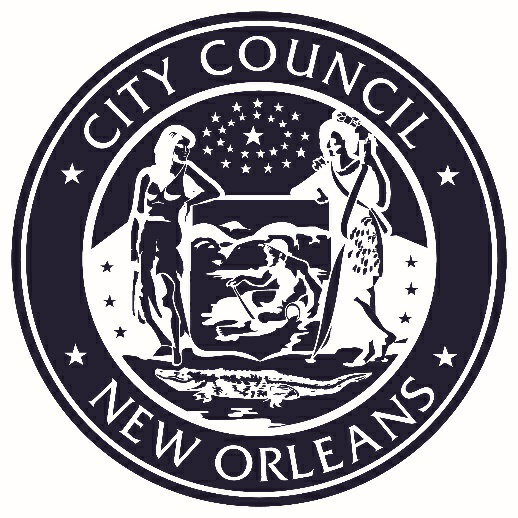  VICE PRESIDENT HELENA MORENOCouncilmember-At-LargePLEASE TURN ALL CELL PHONES AND BEEPERS EITHER OFF OR ON VIBRATE DURING COUNCIL PROCEEDINGS.